
Sales Skills Assessment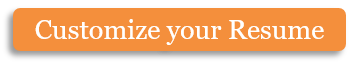 What is the main objective of your job?How long does it take you to follow up on sales call?How do you choose the clients that you approach?Which sales techniques have been the most effective for you?How do you assist your client's buying decisions?How strong are your non-verbal cues?Do you have complete knowledge of the product you're selling?How frequently do you gain commitment from the client before you conclude the sales call?How quickly can you adapt your sales technique to suit different customers?How do you choose the individuals/companies you approach?In the past year, what have you done to improve your salesmanship?Describe the questions you use during your sales routine.What do you think is the weakest part of your sales routine?As a salesperson, what do you consider are your strengths?What steps do you intend to take during the upcoming year to improve your sales numbers and to ensure you reach your quotas?Copyright information - Please read© This Free Microsoft Office Template is the copyright of Hloom.com. You can download and modify this template for your own personal use. You can (and should!) remove this copyright notice (click here to see how) before customizing the template.You may not distribute or resell this template, or its derivatives, and you may not make it available on other websites without our prior permission. All sharing of this template must be done using a link to http://www.hloom.com/. For any questions relating to the use of this template please email us - info@hloom.comEmployee Name:Identification Number:Identification Number:Identification Number:Job Title:Job Title:Assessment Date: